Freedom of Information Request You asked for the following information from the Ministry of Justice (MoJ):Please could you provide us information for the 2015 calendar year, on the number of drink drive convictions in the courts in England and Wales? Your request has been handled under the Freedom of Information Act 2000 (FOIA).  I can confirm that the department holds the information that you have asked for. However, the information that is held is exempt under section 21 of the FOI Act because it is reasonably accessible to you, and I am pleased to inform you that you can access it via the following links. The number of offenders found guilty at all courts of drink driving offences, in England and Wales, in 2015 (and indeed going back to 2005), can be found in the Motoring data tool within the latest annual Criminal Justice Statistics publication, linked below.  https://www.gov.uk/government/statistics/criminal-justice-system-statistics-quarterly-december-2015The below list of offences within the tool includes those which refer to alcohol in some way or another:11. Driving with alcohol in the blood above the prescribed limit12. Driving and failing to provide specimen for analysis (breath, blood or urine)13. In charge of motor vehicle with alcohol in the blood above the prescribed limit15. In charge of motor vehicle and failing to provide specimen for analysis (breath, blood or urine)16. In charge of a vehicle whilst unfit to drive through drink or drugs (impairment) – Drink18. Driving or attempting to drive a vehicle whilst unfit to drive through drink or drugs (impairment) – Drink21. Failing to provide specimen for initial breath test22. Failing to allow specimens of blood to be subjected to laboratory testSection 21 of the Freedom of Information Act exempts disclosure of information that is reasonably accessible by other means, and the terms of the exemption mean that we do not have to consider whether or not it would be in the public interest for you to have the information. You can find out more about Section 21 by reading the extract from the Act and some guidance points we consider when applying this exemption, attached at the end of this letter.You can find out more about information held for the purposes of the Act by reading some guidance points we consider when processing a request for information, attached at the end of this letter. You can also find more information by reading the full text of the Act, available at http://www.legislation.gov.uk/ukpga/2000/36/contents. 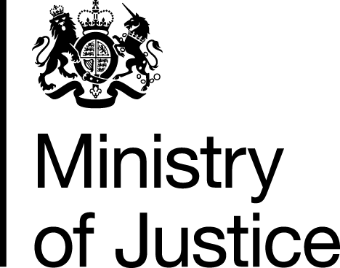 Our Reference: 535-16 FOI 107481October 2016